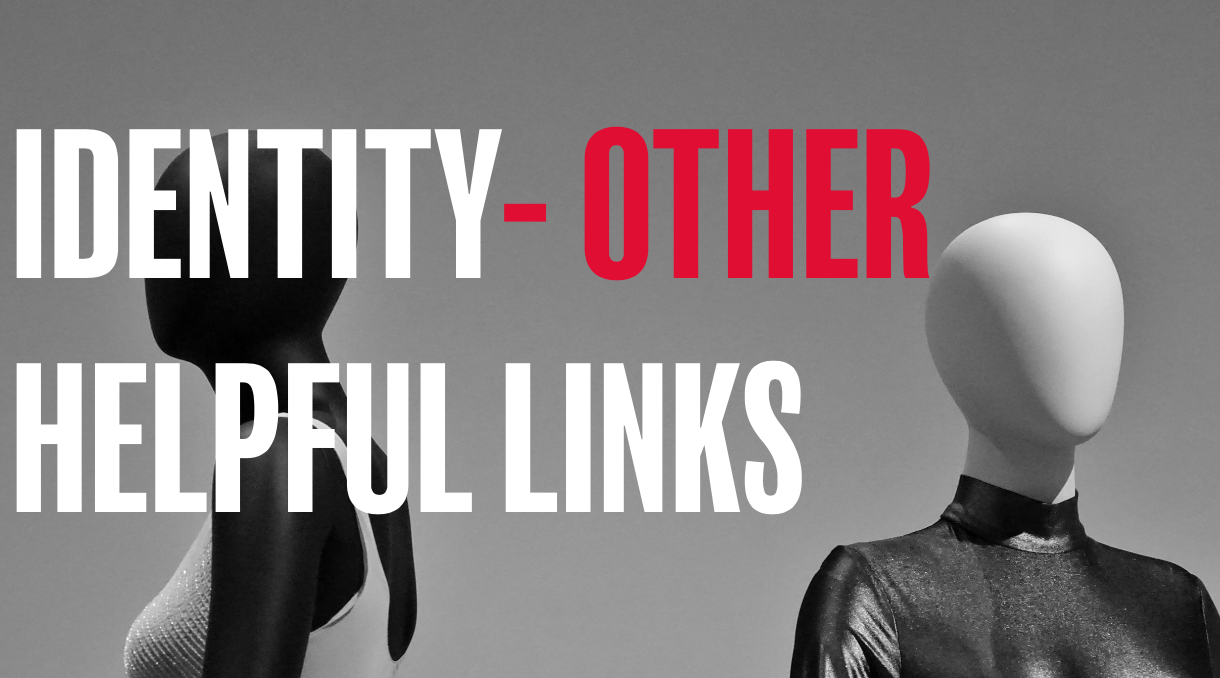 Here’s a few links that you may find helpful in continuing the conversation around this theme: Online articleshttps://www.beheadstrong.uk/stories/identity-and-social-mediahttps://www.beheadstrong.uk/stories/being-yourself-at-schoolhttps://www.beheadstrong.uk/info/wantmore-identityhttps://www.beheadstrong.uk/stories/things-you-thought-you-hadhttps://www.beheadstrong.uk/stories/learning-to-lovehttps://www.beheadstrong.uk/stories/learning-to-say-yeshttps://www.beheadstrong.uk/stories/haha-and-hehehttps://www.beheadstrong.uk/info/wantmore-identity-1https://www.beheadstrong.uk/info/wantmore-identity-1-1https://www.beheadstrong.uk/info/wantmore-identity-2Helpful organisationshttps://www.ataloss.orghttps://www.tastelifeuk.org